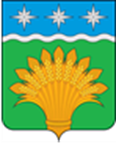 КЕМЕРОВСКАЯ ОБЛАСТЬ - КУЗБАСССовет народных депутатов Юргинского муниципального округапервого созывадвадцать седьмое заседаниеРЕШЕНИЕот  26 августа 2021 года № 136-НАОб утверждении Положения о присвоении имен лиц, имеющих особые заслуги перед Юргинским муниципальным округомВ целях увековечивания памяти исторических событий и выдающихся лиц, имеющих заслуги перед Юргинским муниципальным округом, в соответствии с Федеральным законом от 06.10.2003 № 131-ФЗ «Об общих принципах организации местного самоуправления в Российской Федерации», Уставом Юргинского муниципального округа, Совет народных депутатов Юргинского муниципального округа РЕШИЛ:         1. Утвердить Положение о присвоении имен лиц, имеющих особые заслуги перед Юргинским муниципальным округом согласно Приложению. 2. Настоящее решение опубликовать в газете «Юргинские ведомости» и разместить в информационно – телекоммуникационной сети «Интернет» на официальном сайте администрации Юргинского муниципального округа.  3. Настоящее решение вступает в силу после опубликования в газете «Юргинские ведомости». 4. Контроль за исполнением настоящего решения возложить на постоянную комиссию Совета народных депутатов Юргинского муниципального округа по бюджету, налогам, финансовой и экономической политике.Председатель Совета народных депутатов Юргинского муниципального округа                                                      И.Я. БережноваГлава Юргинского муниципального округа                                           Д.К. Дадашов26 августа 2021 годаПриложение к решениюСовета народных депутатовЮргинского муниципального округаот 26 августа 2021года № 136-НАПоложение о присвоении имен лиц, имеющих особые заслуги перед Юргинским муниципальным округом1. Объекты присвоения имен лиц, имеющих особые заслуги перед Юргинским муниципальным округом1.1. Имена лиц, имеющих особые заслуги перед Юргинским муниципальным округом, могут быть присвоены муниципальным унитарным предприятиям и муниципальным учреждениям и (или) закрепленным за ними объектам недвижимого имущества.1.2. Особыми заслугами перед Юргинским муниципальным округом являются выдающиеся достижения в социально-экономическом развитии Юргинского муниципального округа, в сфере экономики, науки, образования, здравоохранения, культуры, искусства, государственного строительства, воспитания, защиты жизни и прав граждан и иных сферах жизнедеятельности.2. Условия присвоения имен лиц, имеющих особые заслуги перед Юргинским муниципальным округом.2.1. Присвоение объектам, указанным в п. 1 настоящего Положения, имен лиц, имеющих особые заслуги перед Юргинским муниципальным округом, производится посмертно для увековечивания памяти о них.2.2. С учетом интересов Юргинского муниципального округа, исторических, национальных и других местных условий присвоения имен лиц, имеющих особые заслуги перед Юргинским муниципальным округом, допускается при жизни и с согласия этих лиц. 2.3. Не допускается присвоение двум и более однородным объектам в пределах одного населенного пункта Юргинского муниципального округа имени одного и того же лица, имеющего особые заслуги перед Юргинским муниципальным округом.3. Порядок присвоения имен лиц, имеющих особые заслуги перед Юргинским муниципальным округом 3.1. Присвоение имен лиц, имеющих особые заслуги перед Юргинским муниципальным округом, объектам, указанным в пункте 1  настоящего Положения, осуществляется постановлением администрации Юргинского муниципального округа. Внесение изменений в учредительные документы муниципальных  унитарных предприятий и муниципальных учреждений Юргинского муниципального округа в связи с присвоением имен лиц, имеющих особые заслуги перед Юргинским муниципальным округам, осуществляется в установленном действующим законодательством порядке.3.2. Глава Юргинского муниципального округа, депутаты Совета народных депутатов Юргинского муниципального округа, вправе обратиться к организациям независимо от организационно-правовых форм и форм собственности с предложением о присвоении имен лиц, имеющих особые заслуги перед Юргинским муниципальным округом, данным организациям и (или) их объектам недвижимости, находящимся в их собственности.3.3. Ходатайство о присвоении имен лиц, имеющих особые заслуги перед Юргинским муниципальным округом, объектам, указанным в пункте 1 настоящего Положения, имеют право вносить:-  глава Юргинского муниципального округа;-  депутаты Совета народных депутатов Юргинского муниципального округа;- общественные объединения, трудовые коллективы, организации.3.4. Соответствующее ходатайство с приложением протоколов, решений, справочно-информационных материалов о лицах, имеющих особые заслуги перед Юргинским муниципальным округом, направляются на рассмотрение Коллегии администрации Юргинского муниципального округа. Срок рассмотрения ходатайства с приложением всех документов составляет 30 дней. Ходатайство о присвоении имен лиц, имеющих особые заслуги перед Юргинским муниципальным округом должно содержать:- фамилию, имя, отчество лица, которое предлагается присвоить, его краткие биографические данные с указанием его исторических, культурных, профессиональных, иных связей с предприятием, организацией учреждением;- наименование объекта, которому предлагается присвоить имя;- наименование объекта после присвоения;- обоснование необходимости и целесообразности конкретного имени;- выписку из протокола общего собрания работников или согласие собственника предприятия, учреждения, организации;- письменное согласие лица на присвоение его имени муниципальным унитарным предприятиям и муниципальным учреждениям и (или) закрепленным за ними объектам недвижимого имущества.3.5. Коллегия по итогам рассмотрения ходатайства принимается одно из следующих решений:- поддержать ходатайство о присвоении муниципальным предприятиям  и муниципальным учреждениям и (или) закрепленным за ними объектам недвижимого имущества имен лиц, имеющих особые заслуги перед Юргинским муниципальным округом и установлении мемориальных досок;-  отклонить ходатайство с обоснованием причин отказа. 3.6. На заседание Коллегии могут быть приглашены представители структурных подразделений администрации, Совета народных депутатов, предприятий, учреждений, общественных организаций, а также инициаторы. В отдельных случаях для выяснения общественного мнения материалы о внесенных предложениях опубликовываются в средствах массовой информации с указанием срока и адреса подачи замечаний и предложений по ним, при этом мнение жителей Юргинского муниципального округа, выявленное в ходе опроса, носит рекомендательный характер. 3.7. На заседание Коллегии администрации Юргинского муниципального округа могут быть приглашены представители структурных подразделений администрации, Совета народных депутатов Юргинского муниципального округа, муниципальных унитарных предприятий и муниципальных учреждений и (или) закрепленным за ними объектам недвижимого имущества имен лиц, общественных организаций, а также инициаторы. В отдельных случаях для выяснения общественного мнения материалы о внесенных предложениях опубликовываются в средствах массовой информации с указанием срока и адреса подачи замечаний и предложений по ним, при этом мнение жителей Юргинского муниципального округа, выявленное в ходе опроса, носит рекомендательный характер. 4. Установка мемориальных досок лицам, имеющим особые заслуги перед Юргинским муниципальным округом4.1. В память о лицах, имеющих особые заслуги перед Юргинским муниципальным округом, на фасаде здания муниципальных унитарных предприятий и муниципальных организаций и (или) закрепленным за ними объектам недвижимого имущества имен лиц, может быть установлена мемориальная доска.